Walter Jehne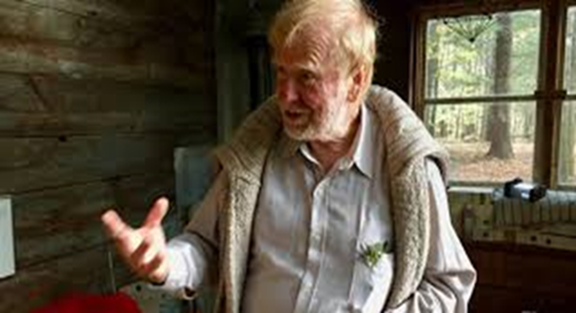 Walter Jehne is an internationally recognized climate scientist, soil microbiologist and innovation strategist. He has immense field and research experience in forest, grasslands, agriculture and soils at national (CSIRO) and international (UN) level. Walter has a remarkable ability to explain complex science and economic paths forward in easy to understand ways. Walter’s primary scientific focus is soil biology.Judith D. Schwartz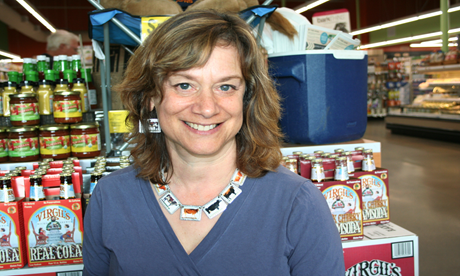  Judith D. Schwartz is a widely published journalist and the author of Cows Save the Planet and Other Improbably Ways of Restoring Soil to Heal the Earth and Water In Plain Sight: Hope for a Thirsty World. She has a B.A. from Brown University, an M.S.J. from the Columbia University Graduate School of Journalism, and an M.A. in Counseling from Northwestern. She speaks nationally and internationally about soil-water-climate connections and solutions, most recently in Mexico, France, Norway and Switzerland.